Im Auftrag des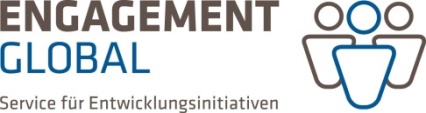 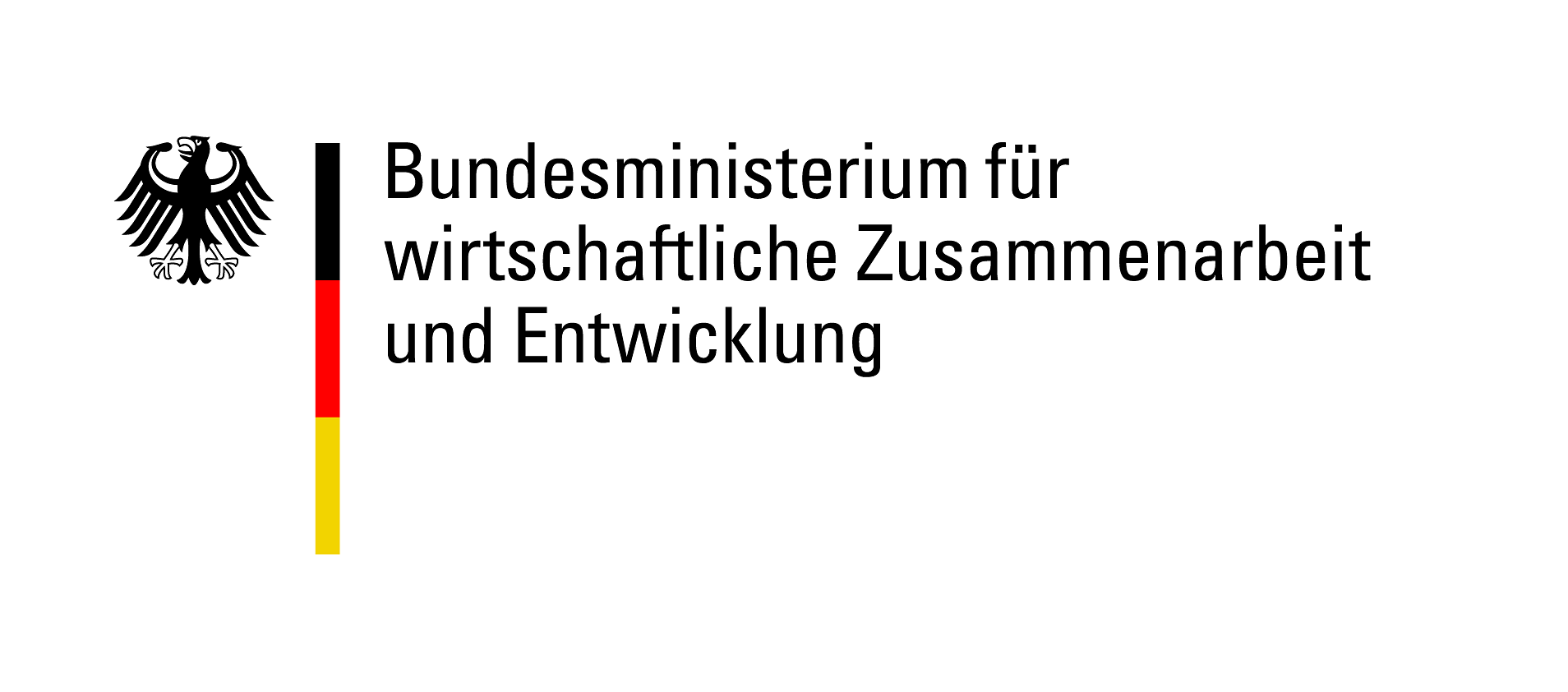 Engagement Global gGmbHZentraler Programmservice (ZPS) Friedrich-Ebert-Allee 4053113 BonnTrägerprüfungAngaben zur Antragsberechtigung für das Programm „weltwärts – Außerschulische Begegnungsprojekte im Kontext der Agenda 2030.“Die Antragsberechtigung wird für das Programm „weltwärts – Außerschulische Begegnungsprojekte im Kontext der Agenda 2030“ beantragt.Sind Sie bereits im Programm „weltwärts – der entwicklungspolitische Freiwilligendienst“ als Entsendeorganisation anerkannt? Ja, bitte EO-Nummer angeben	      und weiter zum Punkt 8 (Unterschrift) NeinSind Sie bereits in den bei Engagement Global angesiedelten Programmen FEB  , bengo  , TKZ  , PFQ  antragsberechtigt?  Ja: Bitte oben ankreuzen und Trägernummer angeben	     , bitte nur die Fragen 5-7 beantworten. Nein: bitte vollständiges Formular ausfüllen1. Name und Anschrift des antragstellenden deutschen Projektpartners2. Vertretungsberechtigte Person/en3. Rechtsform des antragsstellenden deutschen ProjektpartnersWählen Sie die Rechtsform aus:  4. Kurzbeschreibung der antragstellenden deutschen Projektpartners4.1 Beschreiben Sie Ziele, Kooperationspartner, Vernetzungsstrukturen Ihrer Organisation. (max. 500 Zeichen)4.2 Beschreiben Sie die Schwerpunkte bzw. den Bezug Ihrer Arbeit in Bezug auf  Entwicklungszusammenarbeit bzw. internationale Jugendarbeit. (max. 500 Zeichen) 4.3 Welche weltanschauliche Ausrichtung/ Leitbild hat Ihre Organisation. (max. 200 Zeichen)4.4 Geben Sie die Anzahl der Mitarbeitenden Ihrer Organisation an:hauptamtlich:       				ehrenamtlich:       4.5 In Ihrer Satzung sind folgende Schwerpunkte verankert (Mehrfachauswahl möglich):		Jugendarbeit/Jugendbildung	Entwicklungszusammenarbeit		Entwicklungspolitische Bildungsarbeit		Bürgerschaftliches Engagement4.6 Hat Ihre Organisation in den letzten drei Jahren zusammen mit Partnern aus dem Globalen Süden Projekte durchgeführt?  Ja		 Nein4.7 Wenn Ja, benennen Sie bitte Beispiele:5. Qualität und Notfallmanagement5.1 Nutzen Sie Qualitätssicherungsverfahren oder sind an Dachverbände/ Konsortien/ Interessensverbände mit Qualitätssicherungsverfahren angeschlossen? Ja		 Nein5.2 Wenn „Ja“, benennen Sie das genutzte Verfahren5.3 Wenn „Nein“, erläutern Sie, wie Sie die Qualität Ihrer Projekte sichern werden. Wann und wie ist die Erarbeitung eines Qualitätsverfahrens vorgesehen? 5.4 Im Falle eines Begegnungsprojektes: Welche Verfahren zum Notfallmanagement haben Sie?(u.a.: Notfalladressen für TN, durchgängige Erreichbarkeit einer verantwortlichen Person, Vorgehen im Krisenfall) 5.5 Welcher Versicherungsschutz ist für die Teilnehmenden vorgesehen? (Hinweis: die Versicherungspolice wird mit dem Weiterleitungsvertrag angefragt und muss bis 2 Wochen vor Ausreise ins Partnerland vorliegen.) 6. EinwilligungWir sind damit einverstanden, dass die Engagement Global gGmbH den Namen und die Kontaktdaten unserer Organisation an Interessierte weitergibt. Wir sind auch damit einverstanden, dass diese Angaben auf den Internetseiten von weltwärts, bzw. Engagement Global gGmbH veröffentlicht werden.7. Anlagen Die unten genannten Unterlagen sind als Anlage beizufügen und in Papierform einzusenden. Nachweis der Rechtsform Satzung bzw. Gesellschaftsvertrag Freistellungsbescheid oder vorläufige Bescheinigung der Gemeinnützigkeit des Finanzamts  Finanzberichte der letzten drei Jahre Krisen- und Notfallplan Sonstige Unterlagen (optional):      8. Unterschrift der vertretungsberechtigten Person (siehe Pkt. 2)Bitte schicken Sie dieses Formular in unterschriebener Papierform sowie gescannt sowie alle Anlagen (Papierform und digital) an den Zentralen Programmservice (s.o.) bzw. traegerpruefung@engagement-global.deName der antragstellenden Organisation:Straße, Nr.PLZ, Ort     ,      Postfach, PLZTelefon+49     Fax+49     E-Mail:Internetseite:www.     AnredeTitel                     Frau		 HerrnName:Vorname:Funktion:E-Mail:Telefon:Jahr LandProjektpartnerProjekttitelProjektbudgetArt der Versicherung (Mindeststandards)Name des AnbietersHöhe des VersicherungsschutzesHaftpflichtversicherungUnfallversicherungAuslandskrankenversicherunginklusive RückführungName der Organisation in Druckbuchstaben
Name Person in Druckbuchstaben Ort, DatumRechtsverbindliche Unterschrift der
vertretungsberechtigten Person(en) gemäß Satzung